广东省交通运输厅“证照分离”改革全覆盖试点工作具体措施根据我厅开展“证照分离”改革全覆盖试点实施方案，制定如下具体措施：一、国际客船、散装液体危险品船运输业务经营审批（初审）（一）主管处室厅水运管理处。（二）改革措施实行直接取消审批，省交通运输厅不再实施初审。加强信用信息管理，发挥行业自律作用。（三）实施区域范围全省范围。二、从事大陆与台湾间海上运输业务许可（初审）（一）主管处室厅水运管理处。（二）改革措施实行直接取消审批，省交通运输厅不再实施初审。强化事中事后监管，加强“双随机、一公开”监管、信用监管，发挥行业自律作用。（三）实施区域范围全省范围。三、水运工程监理企业乙级资质认定、水运工程监理企业丙级资质认定、水运工程监理企业机电专项资质认定、公路工程专业丙级监理资质认定（一）主管处室厅工程质量管理处。（二）改革措施对公路水运工程监理企业取得公路工程专业丙级监理资质、水运工程专业乙级监理资质、水运工程专业丙级监理资质、水运机电工程专项监理资质应当具备的条件（包括人员、业绩、设备等）实行告知承诺，经形式审查后立即作出行政许可决定。行政许可机关在作出准予许可决定后3个月内，对申请人的承诺内容是否属实进行核查，必要时可组织专家评审。（三）实施区域范围全省范围。（四）告知承诺许可的实施1.制定《行政许可机关告知书》。在《行政许可机关告知书》中向申请人告知实施告知承诺制的行政许可事项、行政许可的法律依据、申请条件、应当提交的申请材料、办理程序、监督和法律责任、诚信管理等内容，明确了监督核查的时限和验收标准，以及对申请人作出虚假承诺或者承诺内容严重不实应承担的法律责任和采取的措施（详见附件1）。2.制定《公路水运工程监理企业资质认定告知承诺书》，要求申请人就申请许可的事项作出郑重承诺（详见附件2）。 （五）监管措施一是对通过告知承诺方式取得资质认定的企业在一定期限内开展许可条件核查，发现虚假承诺或者承诺严重不实的要依法处理。二是开展“双随机、一公开”监管，发现违法违规行为的要依法查处并公开结果。三是依法及时处理投诉举报。四是加强信用监管，按交通运输部要求开展公路水运工程监理信用评价工作，及时向社会公示我省评价结果，并将我省评价结果报送交通运输部进行综合评价。四、道路货运经营许可、危险货物运输经营许可、放射性物品道路运输经营许可（一）主管处室厅综合运输处。（二）改革措施1.全面实行网上业务办理。实现省内道路货运主要业务网上办理，实行一次性告知制度，一次性向申办人明确存在的问题及整改的要求。下一步，实现广东省道路运政管理信息系统（以下简称省运政系统）与广东省政务服务网的对接共享，将道路货运经营许可证核发事项全部纳入政务服务网办理。2.规范业务办理流程。细化各个环节的审查权限、内容、标准等，统一规范和简化线上线下审批流程，并制定清晰规范的审批运行流程图。3.精简许可申请材料。以依法合规、便民高效为原则，精简道路货运经营许可证申请条件和申报材料。不再收取企业章程文本，在线获取企业负责人身份证明等资料。省道路运输事务中心负责，配合数字广东公司，相关功能统筹纳入省运政系统重构实现。4.加强信息公示公开。督促各级交通运输管理部门强化信息公开，通过门户网站等方式，公示审批程序、受理条件和办理标准，公开办理进度。（三）实施区域范围全省范围。（四）加强事中事后监管指导各级交通运输管理部门加快建立以信息归集共享为基础、以信息公示为手段的事中事后监管制度。省道路运输事务中心负责组织实施并指导各地，通过信用评价、“黑名单”制度、联合惩戒等方式，切实落实事中事后监管，形成行业管理闭环。五、道路旅客运输站经营许可、道路旅客运输经营许可、国际道路旅客运输许可（一）主管处室厅综合运输处。（二）改革措施1.全面实行网上业务办理。实现广东省道路运政管理信息系统与广东政务服务网的对接共享，将道路客运经营许可证核发（道路旅客运输经营审批）事项全部纳入政务服务网办理。取消该事项的窗口办理方式。2.压缩审批办理时限。在法定办理时限基础上对审批时限进行压缩。将每个办理环节时间压缩三分之一，细化每个环节的审查权限、内容、标准等，并制定清晰规范的审批运行流程图。其中，对国际道路旅客运输经营许可审批时限压缩至1个工作日。3.精简许可申请材料。以依法合规、便民高效为原则，精简道路客运经营许可证申请条件和申报材料。不再收取企业章程文本，在线获取企业负责人身份证明等资料。省道路运输事务中心负责，配合数字广东公司，相关功能统筹纳入省运政系统重构实现。4.加强信息公示公开。督促各级交通运输管理部门强化信息公开，通过门户网站等方式，公示审批程序、受理条件和办理标准，公开办理进度。对省级实施的道路旅客运输经营许可事项，省道路运输事务中心负责通过省运政系统与厅网上办事大厅的系统对接，实现上述信息自动公示公开。（三）实施区域范围全省范围。（四）加强事中事后监管指导各级交通运输管理部门加快建立以信息归集共享为基础、以信息公示为手段的事中事后监管制度。省道路运输事务中心负责组织实施并指导各地，通过信用评价、“黑名单”制度、联合惩戒等方式，切实落实事中事后监管，形成行业管理闭环。六、港口（涉及客运和危险货物港口作业的经营项目除外）经营许可（一）主管处室厅港口管理处（我省许可事权在地市）。（二）改革措施1.全面实行网上业务办理。已实现省内港口经营许可业务网上办理，督促各地严格实行一次性告知制度，积极配合广东省港口管理信息系统与广东省政务服务网的对接共享。2.规范业务办理流程。督促各地细化各个环节的审查权限、内容、标准等，统一规范和简化线上线下审批流程，并制定清晰规范的审批运行流程图。3.精简许可申请材料。以依法合规、便民高效为原则，精简经营许可证申请条件和申报材料。积极改造港口业务系统，实现（待省内各厅局实现数据联网后）增加自动获取营业执照功能、在线获取企业负责人身份证明等资料的功能。4.推进全省范围内交通运输（港口）管理部门对企业取得港口经营许可实行告知承诺，经形式审查后立即作出行政许可决定。5.加强信息公示公开。督促各级交通运输管理部门强化信息公开，通过门户网站等方式，公示审批程序、受理条件和办理标准，公开办理进度。（三）实施区域范围全省范围。（四）加强事中事后监管指导各级交通运输管理部门严格开展“双随机、一公开”监管，发现违法违规行为的要依法查处并公开结果；同时督促指导各地通过信用评价、“黑名单”制度、联合惩戒等方式，切实落实事中事后监管，形成行业管理闭环。七、公路养护作业单位资质审批（一）主管处室厅基建管理处。（二）改革措施根据交通运输部的相关工作部署，2020年部即将颁布新的《公路养护企业资质管理规定》，打破公路养护作业单位资质地域限制，实现公路养护作业单位资质全国通用；原《公路养护工程市场准入暂行规定》（交公路发〔2003〕89号）将同时废止。结合粤府函〔2019〕405号文的有关部署，我厅拟在交通运输部新规定颁布后，正式在全省范围内对该许可事项实行告知承诺，目前正在为此做相应准备工作：1.升级改造网上办理系统。一是将养护资质许可条件（财务状况、主要人员、主要业绩、主要设备等）梳理并量化形成相应标准要求，养护作业单位根据标准要求在办理系统上如实填写企业情况作出相应承诺后，由系统实时给出初步审查意见，可有效压减办理时限及上门次数，提高审批效率。二是通过省政务大数据中心数据资源服务接口对接相关数据资源，既有效压减需企业提交的申请材料，又同时对企业取得资质后的基本条件变化实现定期监管（如主要人员可通过其社保缴纳情况判断是否仍在该企业，主要业绩可通过共享数据判断其真实性等），避免企业取得资质后不再符合相应资质条件（计划在2020年上半年前完成）。2.修订相应办事规则和服务指南。结合交通运输部《公路养护企业资质管理规定》，对“公路养护作业单位资质审批”事项的法律依据、实施范围、许可条件、程序环节、承诺书文本等内容修订现有办事规则和服务指南予以公布（计划在2020年上半年前完成）。3.启用电子证照服务。按照《广东省人民政府办公厅关于印发全面推进电子证照应用工作方案的通知》（粤办函〔2019〕287号）的有关要求，将公路养护作业资质证书转换为电子证照，方便企业今后办事免带免交证照材料（计划在2020年上半年前完成）。（三）实施区域范围全省范围。（四）监管措施。一是通过“互联网+监管”、“双随机、一公开”等监管方式加强事中事后监管。拟通过政务大数据对企业申报资质时提交的企业情况进行系统后台定期监管（频次暂定半年一次），如发现企业在取得资质后不再符合相应资质条件的，将作为重点监管对象适时开展现场核实并限期整改，企业逾期不改的将按规定撤回其资质证书。二是加强信用监管，加快出台公路养护单位信用评价管理办法，发挥信用评价在公路养护市场监管工作中的作用（计划在2020年年底前完成）。八、机动车驾驶员培训许可（一）主管处室（单位）省道路运输事务中心。（二）改革措施1.推行网上业务办理。实现广东省道路运政管理信息系统（以下简称省运政系统）与广东政务服务网的对接共享，将机动车驾驶员培训许可证核发事项全部纳入广东政务服务网，逐步取消该事项的窗口办理方式。2.压缩审批办理时限。在法定办理时限基础上对审批时限进行压缩，将法定15个工作日压减至10个工作日。3.精简许可申请材料。以依法合规、便民高效为原则，精简机动车驾驶员培训许可证申请条件和申报材料，按照“数字政府”建设统一要求，推进省内各相关部门数据联网，实现在线获取并核验营业执照、教练员身份证及安全驾驶经历、企业负责人身份证明等资料的功能。在此基础上，深入推进自贸试验区改革，进一步实现在线获取和核验经营场所使用权证明的功能。4.加强信息公示公开。各地县级以上交通运输管理部门要强化信息公开，通过政府门户网站等方式，公示机动车驾驶员培训许可证核发事项的审批程序、受理条件和办理标准，公开办理进度。（三）实施区域范围全省范围。（四）加强事中事后监管1.建立健全信用管理制度，强化对驾驶培训机构和教练员的信用监管。2.加强交通运输部门与公安机关的信息共享，实时跨部门联合监管。3.积极发挥行业协会自律作用，营造公平、公正、公开的驾驶培训行业秩序。九、国内水路运输业务经营许可（一）主管处室厅水运管理处。（二）改革措施1.已全部实现网上业务办理，审批时限由20个工作日压缩至1个工作日。2.积极推进部门间信息共享，改造相关审批系统，增加自动获取营业执照功能，待省内各厅局实现数据联网后，可马上实现免提供营业执照功能。3.按照行政审批标准化等要求，公示审批程序、受理条件和办理标准，公开办理进度，并根据“放管服”改革要求，及时更新对外公示内容。4.印发《广东省水路运输市场信用信息管理实施细则》《广东省交通运输厅水路运输“双随机、一公开”监管工作细则》（粤交水〔2019〕297 号）和《广东省水路运输重点企业联系制度》（粤交水〔2019〕497号），加强国内水路运输业务经营者诚信管理，增加国际船舶运输、港澳航线普通货船等“双随机一公开”监管内容，使“双随机一公开”监管机制全面覆盖。5.开展年度核查工作，组织各地交通运输主管部门重点对所管辖区域的国内、国际航运经营人的经营行为、经营资质和船舶营运资格等方面进行100%全面核查，规范水运市场。（三）实施区域范围全省范围。十、外商投资企业经营沿海、江河、湖泊及其他通航水域水路运输审批、经营国内船舶管理业务审批、从事内地与港澳间客船、散装液体危险品船运输业务许可（一）主管处室厅水运管理处。（二）改革措施1.已全部实现网上业务办理。2.压缩审批时限。外商投资企业经营沿海、江河、湖泊及其他通航水域水路运输审批时限由20个工作日减少至10个工作日，经营国内船舶管理业务审批时限由20个工作日减少至5个工作日，从事内地与港澳间客船、散装液体危险品船运输业务许可审批时限由20个工作日减少至1个工作日.3.积极推进部门间信息共享，改造相关审批系统，增加自动获取营业执照功能，待省内各厅局实现数据联网后，可马上实现免提供营业执照功能。4.按照行政审批标准化等要求，公示审批程序、受理条件和办理标准，公开办理进度，并根据“放管服”改革要求，及时更新对外公示内容。5.印发《广东省水路运输市场信用信息管理实施细则》和《广东省交通运输厅水路运输“双随机、一公开”监管工作细则》（粤交水〔2019〕297 号），加强国内水路运输业务经营者诚信管理，增加国际船舶运输、港澳航线普通货船等“双随机、一公开”监管内容，使“双随机、一公开”监管机制全面覆盖。6.开展年度核查工作，组织各地交通运输主管部门重点对所管辖区域的国内、国际航运经营人的经营行为、经营资质和船舶营运资格等方面进行100%全面核查，规范水运市场。（三）实施区域范围全省范围。十一、港口（旅客、危险货物）经营许可（一）主管处室厅港口管理处（我省许可事权在地市）。（二）改革措施1.全面实行网上业务办理。已实现省内港口经营许可业务网上办理，督促各地严格实行一次性告知制度，积极配合广东省港口管理信息系统与广东省政务服务网的对接共享。2.规范业务办理流程。督促各地细化各个环节的审查权限、内容、标准等，统一规范和简化线上线下审批流程，并制定清晰规范的审批运行流程图。3.精简许可申请材料。以依法合规、便民高效为原则，精简经营许可证申请条件和申报材料。积极改造港口业务系统，实现（待省内各厅局实现数据联网后）增加自动获取营业执照功能、在线获取企业负责人身份证明等资料的功能。4.加强信息公示公开。督促各级交通运输管理部门强化信息公开，通过门户网站等方式，公示审批程序、受理条件和办理标准，公开办理进度。（三）实施区域范围全省范围。（四）加强事中事后监管指导各级交通运输管理部门严格开展“双随机、一公开”监管，发现违法违规行为的要依法查处并公开结果；同时督促指导各地通过信用评价、“黑名单”制度、联合惩戒等方式，切实落实事中事后监管，形成行业管理闭环。十二、建设港口设施使用非深水岸线审批（一）主管处室厅港口管理处。（二）改革措施通过修改《广东省港口管理条例》第九条第二款、第三款修改，并经省人大常委会第三十四次会议审议通过，自2017年7月27日起，将我省港口非深水岸线使用审批工作授权由各地级以上市人民政府港口行政管理部门负责审批。（三）实施区域范围全省范围。（四）加强事中事后监管一是加强非深水岸线审批的指导。指导各市港口行政管理部门遵循港口总体规划确定的岸线用途按程序开展审批业务，督促及时出台或调整相关办事指南，提高办事效率和服务水平。二是加强事中事后监管。通过广东省港口管理信息系统对非深水岸线审批流程进行不定期检查。三是开展年度核查工作，不定期组织对有关市非深水岸线审批业务进行抽查，规范审批行为。十三、港口设施保安证书核发（一）主管处室厅港口管理处。（二）改革措施1.实现申请、审批全程在交通运输部水路运输建设综合管理信息系统办理，同时我厅在广东省政务服务网、广东省交通运输厅公众网公布认定条件、办理流程、审查要点。2.压减证明材料。不再要求申请人提供港口经营许可证。3.压缩审批时限。将承诺审批时限从法定的20个工作日压减至8个工作日。4.印发《广东省交通运输厅关于港口设施保安符合证书核发工作的通知》，明确该事项的法律依据、许可条件、材料要求、程序环节、审批时限等内容。（三）实施区域范围全省范围。（四）监管措施一是严格按照《港口设施保安规则》开展行政许可；二是委托第三方（省厅出资）组织专家开展技术审查；三是制定了加强港口设施保安工作事中事后的监管措施，明确了不予审查通过的七种情况；四是对各地的年度核验及日常监管提出了具体的检查事项。十四、水运工程监理企业甲级资质认定（一）主管处室厅工程质量管理处。（二）改革措施1.实现申请、审批全程在广东省政务服务网网上办理并在网上公布认定条件、办理流程、审查要点。2.压减证明材料。不再要求申请人提供企业章程和制度，对注册在广东的监理企业，可免提交营业执照。3.压缩审批时限。在承诺审批时限压减至8个工作日的基础上，将专家评审时限由60个工作日压缩至40个工作日。4.制定《水运工程专业甲级监理资质认定优化服务指南》，明确该事项的法律依据、许可条件、材料要求、程序环节、审批时限等内容（详见附件3）。（三）实施区域范围全省范围。（四）监管措施一是开展“双随机、一公开”监管，发现违法违规行为的要依法查处并公开结果。二是依法及时处理投诉举报。三是加强信用监管，按交通运输部要求开展公路水运工程监理信用评价工作，及时向社会公示我省评价结果，并将我省评价结果报送交通运输部进行综合评价。十五、出租汽车经营许可（一）主管处室（单位）省道路运输事务中心。（二）改革措施1.指导各地建立网上许可审批服务平台，鼓励申请人通过网上平台申请许可证，网上申请与线下申请具有同等效力。2.按交通运输部有关部署，指导各地将审批期限由20个工作日压减至15个工作日。3.指导地方交通运输部门通过政务服务大厅、网络等手段，向社会及行政相对人公示审批程序、受理条件和办理标准，公开办理进度。（三）实施区域范围全省范围。（四）监管措施1.开展服务质量信誉考核测评，指导各地建立出租汽车经营者信用档案并向社会公开信用记录，对失信主体开展联合惩戒。2.督促各地依法及时处理投诉举报。3.发挥行业协会自律作用。十六、出租汽车车辆运营证核发（一）主管处室（单位）省道路运输事务中心。（二）改革措施1.对开展出租汽车技术等级评定的地区，不再要求申请人提供技术等级评定相关材料，直接向检测机构获取车辆技术等级评定信息。2.指导各地建立网上许可审批服务平台，鼓励申请人通过网上平台申请许可证，网上申请与线下申请具有同等效力。3.指导地方交通运输部门通过政务服务大厅，网络等手段，向社会及行政相对人公示审批程序、受理条件和办理标准，公开办理进度。（三）实施区域范围全省范围。（四）监管措施1.组织开展服务质量信誉考核测评，指导各地建立出租汽车经营者信用档案并向社会公开信息记录，对失信主体开展联合惩戒。2.指导各地依法及时处理投诉举报。3.发挥行业协会自律作用。附件1行政许可机关告知书根据《广东省人民政府关于印发广东省开展“证照分离”改革全覆盖试点实施方案的通知》（粤府函〔2019〕405号）要求，本行政许可机关就“公路工程专业丙级监理资质认定”、“水运工程专业乙级监理资质认定”、“水运工程专业丙级监理资质认定”、“水运机电工程专项监理资质认定”4项实施告知承诺的行政许可事项告知如下：一、行政许可的依据本行政许可事项的依据为：1. 《建设工程质量管理条例》第十二条：“实行监理的建设工程，建设单位应当委托具有相应资质等级的工程监理单位进行监理，也可以委托具有工程监理相应资质等级并与被监理工程的施工承包单位没有隶属关系或者其他利害关系的该工程的设计单位进行监理”。第三十四条：“工程监理单位应当依法取得相应等级的资质证书，并在其资质等级许可的范围内承担工程监理业务。禁止工程监理单位超越本单位资质等级许可的范围或者以其他工程监理单位的名义承担工程监理业务。禁止工程监理单位允许其他单位或者个人以本单位的名义承担工程监理业务。工程监理单位不得转让工程监理业务”。2. 《公路水运工程监理企业资质管理规定》（交通运输部令2018年第7号）第三条：“从事公路、水运工程监理活动，应当按照本规定取得公路、水运工程监理企业资质后方可开展相应的监理业务”。第八条：“省、自治区、直辖市人民政府交通运输主管部门负责公路工程专业丙级监理资质，水运工程专业甲级、乙级、丙级监理资质，水运机电工程专项监理资质的行政许可工作”。二、申请条件申请公路、水运工程监理资质的企业，应当具备《公路水运工程监理企业资质管理规定》（交通运输部令2018年第7号）附件1和附件2规定的相应资质条件。三、应当提交的申请材料根据许可依据和法定条件，申请人应当根据申请类型提交相应材料：（1）《公路水运工程监理企业资质申请表》；（2）《企业法人营业执照》（注册在广东的企业可免提交）；（3）企业章程和制度；（4）《公路水运工程监理企业资质认定告知承诺书》原件一式两份。申请人在提交申请材料前，应当按照规定，将人员、业绩、仪器设备等情况，录入全国公路、水运建设市场信用信息管理系统。四、告知承诺的办理程序（一）收件申请人可以通过登录广东省政务服务网（或者现场，或者邮寄）向许可机关提交签章后的告知承诺书及符合要求的相关申请材料。告知承诺书原件一式两份，由许可机关和申请人各自留档保存。符合收件要求的，许可机关向申请人出具接收凭证（可现场出具，或邮寄出具，或系统自动进行登记并自动生成收件凭证）。申请人提交的告知承诺书和相关申请材料不齐全或者不符合法定形式的，许可机关应当一次性告知申请人需要补正的全部内容。（二）受理受理人自收件之日起1个工作日内对申请人提交的申请材料进行审核，并作出是否受理的决定。1.审核的内容（1）审核受理范围审核申请人所申报的等级资质范围是否属本部门受理。本部门受理的范围为：注册在广州市、深圳市以外的公路水运工程监理企业公路工程专业丙级监理资质，水运工程专业甲级、乙级、丙级监理资质，水运机电工程专项监理资质的申请。注：注册在广州市、深圳市的公路水运工程监理企业，分别在广州市交通运输局（公路工程）、广州市港务局（水运工程）、深圳市交通运输局（公路、水运工程）申请办理。（2）审核申请材料的完整性和符合性按申请材料目录的内容及相关规定要求核对申请人提交的申请材料的完整性和符合性。2.受理情形（1）申请属于受理范围的，且申请材料符合办事指南公示内容要求或材料补正后符合要求的，受理人应予以受理，并向申请人出具《行政许可申请受理决定书》。（2）申请事项依法不需审批的或不属于本实施机关职权范围的，受理人应不予受理，并制作《行政许可申请不予受理决定书》。（三）决定许可机关按照《公路水运工程监理企业资质管理规定》相关规定实施审批。申请人在规定时间内提交的告知承诺书及申请材料齐全、符合法定形式的，许可机关应在受理之日起1个工作日内作出行政许可决定（申请人现场提交的，许可机关应当场作出行政许可决定）。（四）制证许可机关自作出行政许可决定之日起3个工作日内，制作《交通建设工程监理企业资质等级证书》，并加盖厅章。（五）送达许可机关通知申请人领取《交通建设工程监理企业资质等级证书》。申请人可选择现场或邮寄的方式领取。（六）核查许可机关将在作出准予许可决定后3个月内，按照《公路水运工程监理企业资质管理规定》中相应资质条件的要求，对申请人的承诺内容是否属实进行核查，必要时可组织专家评审。五、监督和法律责任对于申请人作出虚假承诺或者承诺内容严重不实的，由许可机关依照《行政许可法》的相关规定撤销许可决定，并予以公布。被行政许可机关依法撤销许可决定的监理企业，其基于本次行政许可取得的利益不受保护，并承担因此引发的相应法律责任。诚信管理申请人作出虚假承诺、承诺内容严重不实的，由行政许可机关记入其信用档案，该申请人申请公路水运工程监理企业资质时，不再适用告知承诺的行政许可方式。公路水运工程监理资质认定告知承诺审批流程详见图1。广东省交通运输厅图1. 公路水运工程监理资质认定告知承诺审批流程图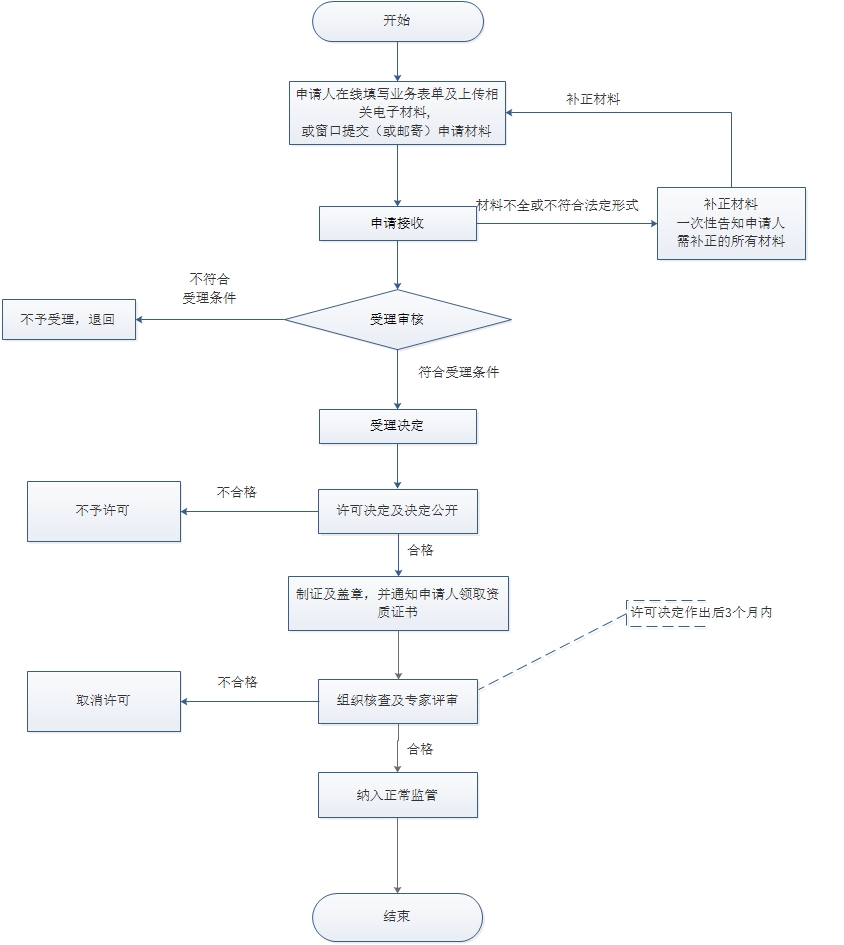 附件2公路水运工程监理企业资质认定告知承诺书申请人就申请许可的公路水运工程监理企业资质认定事项，作出下列承诺：（一）所填写的相关信息真实、准确；（二）已经知悉行政许可部门告知的全部内容；（三）申请人能够符合行政许可部门告知的条件、标准和要求，并按照规定接受后续核查；（四）申请人能够提交行政许可部门告知的相关材料，能够按要求将人员、业绩、仪器设备等情况录入全国公路（申请公路工程监理资质适用）建设市场信用信息管理系统、或全国水运（申请水运工程监理资质适用）建设市场信用信息管理系统；（五）愿意承担虚假承诺、承诺内容严重不实所引发的相应法律责任；（六）所作承诺是申请人的真实意思表示。法定代表人签字：                    （申请人盖章）                       年   月   日    （一式两份）     附件3水运工程专业甲级监理资质认定优化服务指南一、行政许可的依据本行政许可事项的依据为：（一）《建设工程质量管理条例》第十二条：“实行监理的建设工程，建设单位应当委托具有相应资质等级的工程监理单位进行监理，也可以委托具有工程监理相应资质等级并与被监理工程的施工承包单位没有隶属关系或者其他利害关系的该工程的设计单位进行监理”。第三十四条：“工程监理单位应当依法取得相应等级的资质证书，并在其资质等级许可的范围内承担工程监理业务。禁止工程监理单位超越本单位资质等级许可的范围或者以其他工程监理单位的名义承担工程监理业务。禁止工程监理单位允许其他单位或者个人以本单位的名义承担工程监理业务。工程监理单位不得转让工程监理业务”。（二）《公路水运工程监理企业资质管理规定》（交通运输部令2018年第7号）第三条：“从事公路、水运工程监理活动，应当按照本规定取得公路、水运工程监理企业资质后方可开展相应的监理业务”。第八条：“省、自治区、直辖市人民政府交通运输主管部门负责公路工程专业丙级监理资质，水运工程专业甲级、乙级、丙级监理资质，水运机电工程专项监理资质的行政许可工作”。二、申请条件申请公路、水运工程监理资质的企业，应当具备《公路水运工程监理企业资质管理规定》（交通运输部令2018年第7号）附件1和附件2规定的相应资质条件。三、材料要求根据许可依据和法定条件，申请人应当根据申请类型提交相应材料：（1）《公路水运工程监理企业资质申请表》；（2）《企业法人营业执照》（注册在广东的企业可免提交）。申请人在提交申请材料前，应当按照规定，将人员、业绩、仪器设备等情况，录入全国公路、水运建设市场信用信息管理系统。四、办理程序（一）收件（1个工作日）申请人可以通过登录广东省政务服务网（或者现场，或者邮寄）向许可机关提交符合要求的相关申请材料。收件人按申请材料目录的内容及相关规定要求核对申请人提交的申请材料是否符合收件标准。1.符合收件要求的，向申请人出具接收凭证（可现场出具，或邮寄出具，或系统自动进行登记并自动生成收件凭证）。2.需补正材料的，应一次性告知申请人需补正的全部内容。（二）受理（1个工作日）受理人自收件之日起1个工作日内对申请人提交的申请材料进行审核，并作出是否受理的决定。1.审核的内容（1）审核受理范围审核申请人所申报的等级资质范围是否属本部门受理。本部门受理的范围为：注册在广州市、深圳市以外的监理企业水运工程专业甲级监理资质的申请。注册在广州市、深圳市的监理企业，分别在广州市港务局（水运工程）、深圳市交通运输局（公路、水运工程）申请办理。（2）审核申请材料的完整性和符合性按申请材料目录的内容及相关规定要求核对申请人提交的申请材料的完整性和符合性。2.受理情形（1）申请属于受理范围的，且申请材料符合办事指南公示内容要求或材料补正后符合要求的，受理人应予以受理，并向申请人出具《行政许可申请受理决定书》以及《广东省交通运输厅行政许可检验、检测、鉴定、专家评审期限告知书》。（2）申请事项依法不需审批的或不属于本实施机关职权范围的，受理人应不予受理，并制作《行政许可申请不予受理决定书》。（三）审查（2个工作日）工程质量管理处按照《公路水运工程监理企业资质管理规定》（交通运输部令2018年第7号）的要求，对受理的申请材料进行审查，提出初步审查意见。审查的内容主要有：1.监理工程师和中级职称以上人员；2.企业、人员从业业绩；3.主要试验检测仪器设备和装备；4.企业信誉。审查环节需要核查申请人有关条件的，可以对申请人的有关情况进行实地核查，同时，可以聘请专家对申请材料进行评审，并且将评审结果向社会公示。专家评审的时间不计算在行政许可承诺的期限内。承诺专家评审的时间不超过40个工作日。（四）决定（4个工作日）对审查阶段提出的初审意见进行审核。符合审批条件的，可通过审批，准予许可。不符合审批条件的，则为审批不通过，不准予许可。决定环节审核量化指标：1.目录中要求提交的申请材料均已提交。2.是否符合审批条件。材料审查、现场核查符合审批条件中所列出的各项要求。（1）监理工程师和中级职称以上人员满足条件要求。（2）企业、人员从业业绩满足条件要求。（3）主要试验检测仪器设备和装备满足条件要求。（4）企业信誉满足条件要求。3.批复拟办意见明确且理由充分，通过处领导审核。（四）制证许可机关自作出行政许可决定之日起1个工作日内，制作《交通建设工程监理企业资质等级证书》，并加盖厅章。（五）送达许可机关通知申请人领取《交通建设工程监理企业资质等级证书》。申请人可选择现场或邮寄的方式领取。水运工程专业甲级监理资质认定审批流程详见图1图1. 水运工程专业甲级监理资质认定审批流程图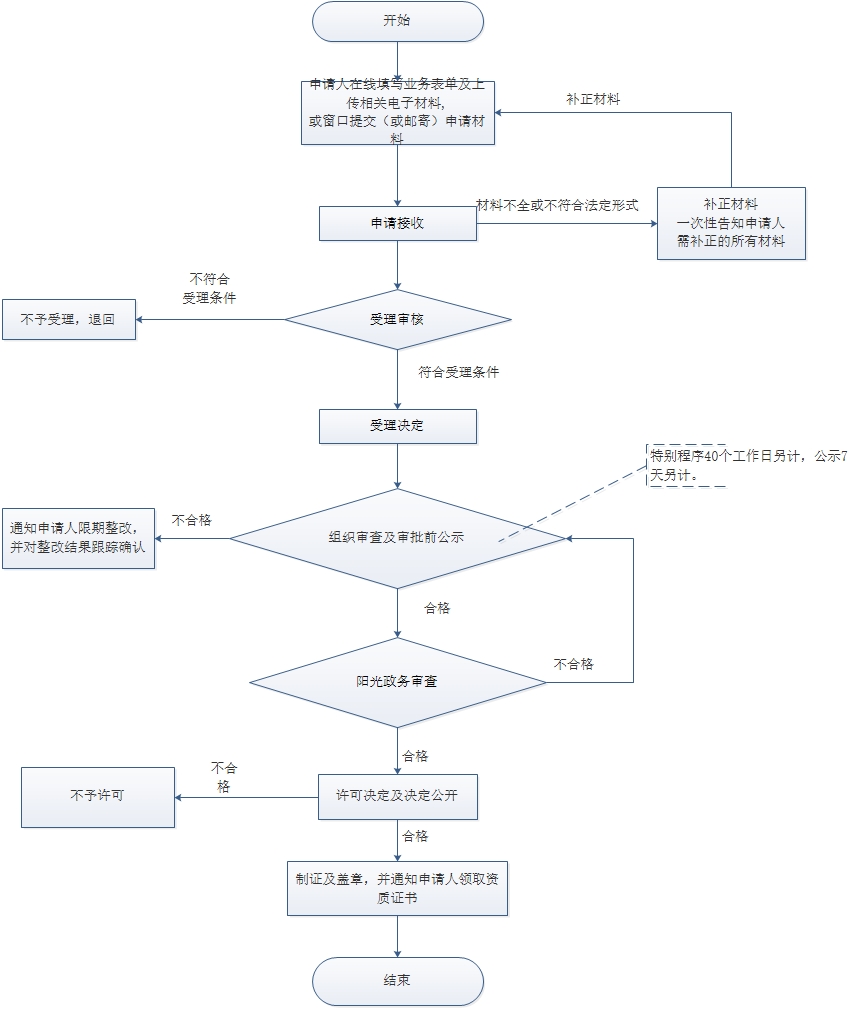 